ПРАВИТЕЛЬСТВО РОССИЙСКОЙ ФЕДЕРАЦИИПОСТАНОВЛЕНИЕот 17 ноября 2010 г. N 927ОБ ОТДЕЛЬНЫХ ВОПРОСАХОСУЩЕСТВЛЕНИЯ ОПЕКИ И ПОПЕЧИТЕЛЬСТВА В ОТНОШЕНИИСОВЕРШЕННОЛЕТНИХ НЕДЕЕСПОСОБНЫХ ИЛИ НЕ ПОЛНОСТЬЮДЕЕСПОСОБНЫХ ГРАЖДАНСписок изменяющих документов(в ред. Постановлений Правительства РФ от 31.03.2011 N 233,от 21.05.2012 N 496, от 04.09.2012 N 882,от 25.03.2013 N 257)В соответствии со статьями 6, 8, 10, 14, 16, 24 и 25 Федерального закона "Об опеке и попечительстве" Правительство Российской Федерации постановляет:Утвердить прилагаемые:Правила подбора, учета и подготовки граждан, выразивших желание стать опекунами или попечителями совершеннолетних недееспособных или не полностью дееспособных граждан;Правила осуществления отдельных полномочий органов опеки и попечительства в отношении совершеннолетних недееспособных или не полностью дееспособных граждан образовательными организациями, медицинскими организациями, организациями, оказывающими социальные услуги, или иными организациями;Правила заключения договора об осуществлении опеки или попечительства в отношении совершеннолетнего недееспособного или не полностью дееспособного гражданина;Правила осуществления органами опеки и попечительства проверки условий жизни совершеннолетних недееспособных граждан, соблюдения опекунами прав и законных интересов совершеннолетних недееспособных граждан, обеспечения сохранности их имущества, а также выполнения опекунами или попечителями требований к осуществлению своих прав и исполнению своих обязанностей в отношении совершеннолетних недееспособных или не полностью дееспособных граждан;Правила ведения личных дел совершеннолетних недееспособных или не полностью дееспособных граждан;форму отчета опекуна о хранении, об использовании имущества совершеннолетнего недееспособного гражданина и управлении этим имуществом;форму отчета попечителя об использовании имущества совершеннолетнего не полностью дееспособного гражданина и управлении этим имуществом.Председатель ПравительстваРоссийской ФедерацииВ.ПУТИНУтвержденыПостановлением ПравительстваРоссийской Федерацииот 17 ноября 2010 г. N 927ПРАВИЛАПОДБОРА, УЧЕТА И ПОДГОТОВКИ ГРАЖДАН, ВЫРАЗИВШИХЖЕЛАНИЕ СТАТЬ ОПЕКУНАМИ ИЛИ ПОПЕЧИТЕЛЯМИ СОВЕРШЕННОЛЕТНИХНЕДЕЕСПОСОБНЫХ ИЛИ НЕ ПОЛНОСТЬЮ ДЕЕСПОСОБНЫХ ГРАЖДАНСписок изменяющих документов(в ред. Постановлений Правительства РФ от 21.05.2012 N 496,от 04.09.2012 N 882, от 25.03.2013 N 257)1. Настоящие Правила устанавливают порядок подбора, учета и подготовки граждан, выразивших желание стать опекунами или попечителями совершеннолетних недееспособных или не полностью дееспособных граждан (далее - граждане, выразившие желание стать опекунами), и перечень документов, представляемых ими в целях назначения их опекунами или попечителями (далее - опекуны) совершеннолетних недееспособных или не полностью дееспособных граждан (далее - совершеннолетние подопечные), а также сроки рассмотрения таких документов органами опеки и попечительства.2. Подбор, учет и подготовка граждан, выразивших желание стать опекунами, осуществляются органами опеки и попечительства.Подбор и подготовка граждан, выразивших желание стать опекунами, могут также проводиться образовательными организациями, медицинскими организациями, организациями, оказывающими социальные услуги, или иными организациями, осуществляющими указанные полномочия органов опеки и попечительства.3. Орган опеки и попечительства через средства массовой информации информирует граждан, проживающих на территории субъекта Российской Федерации, о возможности стать опекунами и ведет прием граждан, выразивших желание стать опекунами.4. Гражданин, выразивший желание стать опекуном, представляет в орган опеки и попечительства по месту жительства следующие документы:а) заявление о назначении опекуном, поданное в форме документа на бумажном носителе либо в форме электронного документа в соответствии с требованиями пункта 1 постановления Правительства Российской Федерации от 7 июля 2011 г. N 553 "О порядке оформления и представления заявлений и иных документов, необходимых для предоставления государственных и (или) муниципальных услуг, в форме электронных документов";(в ред. Постановления Правительства РФ от 21.05.2012 N 496)б) справка с места работы с указанием должности и размера средней заработной платы за последние 12 месяцев, а для граждан, не состоящих в трудовых отношениях, - иной документ, подтверждающий доходы (для пенсионеров - копии пенсионного удостоверения);(в ред. Постановления Правительства РФ от 21.05.2012 N 496)в) - г) исключены. - Постановление Правительства РФ от 21.05.2012 N 496;д) медицинское заключение о состоянии здоровья по результатам освидетельствования гражданина, выразившего желание стать опекуном, выданное в порядке, устанавливаемом Министерством здравоохранения Российской Федерации;(в ред. Постановления Правительства РФ от 04.09.2012 N 882)е) копия свидетельства о браке (если гражданин, выразивший желание стать опекуном, состоит в браке);ж) письменное согласие совершеннолетних членов семьи с учетом мнения детей, достигших 10-летнего возраста, проживающих совместно с гражданином, выразившим желание стать опекуном, на совместное проживание совершеннолетнего подопечного с опекуном (в случае принятия решения опекуном о совместном проживании совершеннолетнего подопечного с семьей опекуна);з) исключен. - Постановление Правительства РФ от 21.05.2012 N 496;и) документ о прохождении гражданином, выразившим желание стать опекуном, подготовки в порядке, установленном настоящими Правилами (при наличии);к) автобиография.5. Гражданин, выразивший желание стать опекуном, при подаче заявления о назначении опекуном должен предъявить паспорт или иной документ, удостоверяющий личность.6. Документы, предусмотренные подпунктом "б" пункта 4 настоящих Правил, принимаются органом опеки и попечительства в течение года со дня их выдачи, документ, предусмотренный подпунктом "д", - в течение 3 месяцев со дня его выдачи.(в ред. Постановления Правительства РФ от 21.05.2012 N 496)6(1). Орган опеки и попечительства в порядке межведомственного информационного взаимодействия запрашивает в соответствующих органах (организациях) следующие имеющиеся в их распоряжении документы (сведения):а) выписку из домовой (поквартирной) книги с места жительства или иной документ, подтверждающий право пользования жилым помещением либо право собственности на жилое помещение, и копию финансового лицевого счета с места жительства гражданина, выразившего желание стать опекуном;б) справку об отсутствии у гражданина, выразившего желание стать опекуном, судимости за умышленное преступление против жизни и здоровья граждан, выдаваемую органами внутренних дел;в) справку о соответствии жилых помещений санитарным и техническим правилам и нормам, выдаваемую соответствующими уполномоченными органами;г) справку, подтверждающую получение пенсии, выдаваемую территориальными органами Пенсионного фонда Российской Федерации или иными органами, осуществляющими пенсионное обеспечение, - в отношении гражданина, выразившего желание стать опекуном, являющегося пенсионером.(п. 6(1) введен Постановлением Правительства РФ от 21.05.2012 N 496)6(2). Межведомственный запрос направляется в течение 2 рабочих дней со дня подачи гражданином, выразившим желание стать опекуном, в орган опеки и попечительства заявления и документов, указанных в пункте 4 настоящих Правил.Межведомственный запрос направляется в форме электронного документа с использованием единой системы межведомственного электронного взаимодействия и подключаемых к ней региональных систем межведомственного электронного взаимодействия, а в случае отсутствия доступа к этой системе - на бумажном носителе с соблюдением требований законодательства Российской Федерации в области персональных данных.Срок подготовки и направления ответа на запрос органа опеки и попечительства не может превышать 5 рабочих дней со дня его поступления.(п. 6(2) введен Постановлением Правительства РФ от 21.05.2012 N 496)7. У совершеннолетнего подопечного может быть один или в исключительных случаях несколько опекунов. В случае назначения ему нескольких опекунов соответствующее заявление подается опекунами, в частности супругами, совместно.8. В целях назначения опекуном гражданина, выразившего желание стать опекуном, или постановки его на учет орган опеки и попечительства в течение 7 дней со дня представления документов, предусмотренных пунктом 4 настоящих Правил, производит обследование условий его жизни, в ходе которого определяется отсутствие установленных Гражданским кодексом Российской Федерации обстоятельств, препятствующих назначению его опекуном.При обследовании условий жизни гражданина, выразившего желание стать опекуном, орган опеки и попечительства оценивает жилищно-бытовые условия, личные качества и мотивы заявителя, способность его к выполнению обязанностей опекуна, а также отношения, сложившиеся между членами его семьи.Результаты обследования указываются в акте об обследовании условий жизни гражданина, выразившего желание стать опекуном (далее - акт об обследовании).Акт об обследовании оформляется в течение 3 дней со дня проведения обследования условий жизни гражданина, выразившего желание стать опекуном, подписывается проводившим проверку уполномоченным специалистом органа опеки и попечительства и утверждается руководителем органа опеки и попечительства.Акт об обследовании оформляется в 2 экземплярах, один из которых направляется гражданину, выразившему желание стать опекуном, в течение 3 дней со дня утверждения акта обследования, второй хранится в органе опеки и попечительства.Акт об обследовании может быть оспорен гражданином, выразившим желание стать опекуном, в судебном порядке.9. Орган опеки и попечительства в течение 15 дней со дня представления документов, предусмотренных пунктом 4 настоящих Правил, и акта об обследовании принимает решение о назначении опекуна (о возможности заявителя быть опекуном, которое является основанием для постановки его на учет в качестве гражданина, выразившего желание стать опекуном) либо решение об отказе в назначении опекуна (о невозможности заявителя быть опекуном) с указанием причин отказа.На основании заявления об осуществлении опеки на возмездной основе орган опеки и попечительства принимает решение о назначении опекуна, исполняющего свои обязанности возмездно, и заключает договор об осуществлении опеки или попечительства в порядке, установленном Правилами заключения договора об осуществлении опеки или попечительства в отношении совершеннолетнего недееспособного или не полностью дееспособного гражданина, утвержденными Постановлением Правительства Российской Федерации от 17 ноября 2010 г. N 927.Решение органа опеки и попечительства о назначении опекуна или об отказе в назначении опекуна оформляется в форме акта, предусмотренного законодательством соответствующего субъекта Российской Федерации, а о возможности или невозможности заявителя быть опекуном - в форме заключения.Акт о назначении опекуна или об отказе в назначении опекуна либо заключение о возможности или невозможности заявителя быть опекуном направляется (вручается) на бумажном носителе либо в форме электронного документа с использованием федеральной государственной информационной системы "Единый портал государственных и муниципальных услуг (функций)" органом опеки и попечительства заявителю в течение 3 дней со дня его подписания.(в ред. Постановления Правительства РФ от 21.05.2012 N 496)Вместе с актом об отказе в назначении опекуна или заключением о невозможности заявителя быть опекуном орган опеки и попечительства возвращает заявителю все представленные документы и разъясняет порядок их обжалования. Копии указанных документов хранятся в органе опеки и попечительства.10. На основании заключения о возможности заявителя быть опекуном орган опеки и попечительства в течение 3 дней со дня подписания указанного заключения вносит сведения о заявителе в журнал учета граждан, выразивших желание стать опекунами.11. Заключение о возможности заявителя быть опекуном действительно в течение 2 лет со дня его выдачи и является основанием для обращения в установленном законом порядке в орган опеки и попечительства по месту жительства заявителя либо в другой орган опеки и попечительства по своему выбору.12. При представлении гражданином, выразившим желание стать опекуном, новых сведений о себе орган опеки и попечительства вносит соответствующие изменения в заключение о возможности заявителя быть опекуном и журнал учета граждан, выразивших желание стать опекунами.13. Гражданин, выразивший желание стать опекуном, снимается с учета:а) по его заявлению;б) при назначении его опекуном;в) при получении органом опеки и попечительства сведений об обстоятельствах, препятствующих в соответствии с Гражданским кодексом Российской Федерации назначению заявителя опекуном;г) по истечении 2-летнего срока со дня постановки заявителя на учет в качестве гражданина, выразившего желание стать опекуном.14. Орган опеки и попечительства обязан подготовить гражданина, выразившего желание стать опекуном, в том числе:а) ознакомить его с правами, обязанностями и ответственностью опекуна, установленными законодательством Российской Федерации и законодательством соответствующего субъекта Российской Федерации;б) организовать обучающие семинары, тренинговые занятия по вопросам психологии и основам медицинских знаний;в) обеспечить психологическое обследование граждан, выразивших желание стать опекунами, с их согласия для оценки их психологической готовности исполнять обязанности опекуна.15. Подготовка граждан, выразивших желание стать опекунами, осуществляется по примерной программе, утверждаемой Министерством труда и социальной защиты Российской Федерации.(в ред. Постановления Правительства РФ от 25.03.2013 N 257)16. Сведения об обращении в орган опеки и попечительства гражданина, выразившего желание стать опекуном, за подбором совершеннолетнего подопечного, о выдаче направлений на посещение совершеннолетнего подопечного, а также результаты таких обращений и посещений отражаются в журнале учета граждан, выразивших желание стать опекунами.17. Формы журнала учета граждан, выразивших желание стать опекунами, заявления о назначении опекуном и акта об обследовании утверждаются Министерством труда и социальной защиты Российской Федерации.(в ред. Постановления Правительства РФ от 25.03.2013 N 257)УтвержденыПостановлением ПравительстваРоссийской Федерацииот 17 ноября 2010 г. N 927ПРАВИЛАОСУЩЕСТВЛЕНИЯ ОТДЕЛЬНЫХ ПОЛНОМОЧИЙ ОРГАНОВОПЕКИ И ПОПЕЧИТЕЛЬСТВА В ОТНОШЕНИИ СОВЕРШЕННОЛЕТНИХНЕДЕЕСПОСОБНЫХ ИЛИ НЕ ПОЛНОСТЬЮ ДЕЕСПОСОБНЫХ ГРАЖДАНОБРАЗОВАТЕЛЬНЫМИ ОРГАНИЗАЦИЯМИ, МЕДИЦИНСКИМИОРГАНИЗАЦИЯМИ, ОРГАНИЗАЦИЯМИ, ОКАЗЫВАЮЩИМИСОЦИАЛЬНЫЕ УСЛУГИ, ИЛИ ИНЫМИ ОРГАНИЗАЦИЯМИСписок изменяющих документов(в ред. Постановлений Правительства РФ от 21.05.2012 N 496,от 25.03.2013 N 257)1. Настоящие Правила устанавливают порядок осуществления отдельных полномочий органов опеки и попечительства в отношении совершеннолетних недееспособных или не полностью дееспособных граждан образовательными организациями, медицинскими организациями, организациями, оказывающими социальные услуги, или иными организациями (далее - организации).2. В случае отсутствия или недостаточности у органов опеки и попечительства организационных, кадровых, технических и иных возможностей организации могут осуществлять следующие полномочия органов опеки и попечительства:а) выявление совершеннолетних недееспособных или не полностью дееспособных граждан;б) подбор и подготовка граждан, выразивших желание стать опекунами или попечителями совершеннолетних недееспособных или не полностью дееспособных граждан (далее - граждане, выразившие желание стать опекунами).3. Полномочия, предусмотренные пунктом 2 настоящих Правил, осуществляются организациями на возмездной или безвозмездной основе в соответствии с договором, заключенным с органом опеки и попечительства.4. Для осуществления полномочий, предусмотренных пунктом 2 настоящих Правил, руководитель организации подает в орган опеки и попечительства соответствующее заявление с приложением копий учредительных документов, заверенных в установленном законодательством Российской Федерации порядке (с предъявлением оригиналов, если копии не заверены), копии штатного расписания, других документов по запросу органа опеки и попечительства, подтверждающих возможность организации выполнять возлагаемые на нее полномочия.(в ред. Постановления Правительства РФ от 21.05.2012 N 496)Порядок отбора органом опеки и попечительства организаций для осуществления указанных полномочий устанавливается Министерством труда и социальной защиты Российской Федерации.(в ред. Постановления Правительства РФ от 25.03.2013 N 257)4(1). Заявление, указанное в пункте 4 настоящих Правил, может быть подано в орган опеки и попечительства в форме документа на бумажном носителе либо в форме электронного документа в соответствии с требованиями пункта 1 постановления Правительства Российской Федерации от 7 июля 2011 г. N 553 "О порядке оформления и представления заявлений и иных документов, необходимых для предоставления государственных и (или) муниципальных услуг, в форме электронных документов".(п. 4(1) введен Постановлением Правительства РФ от 21.05.2012 N 496)4(2). Орган опеки и попечительства в порядке межведомственного информационного взаимодействия запрашивает у Федеральной налоговой службы информацию о факте внесения сведений об организации в Единый государственный реестр юридических лиц.Межведомственный запрос направляется в течение 2 рабочих дней со дня подачи руководителем организации в орган опеки и попечительства заявления и документов, указанных в пункте 4 настоящих Правил.Межведомственный запрос направляется в форме электронного документа с использованием единой системы межведомственного электронного взаимодействия и подключаемых к ней региональных систем межведомственного электронного взаимодействия, а в случае отсутствия доступа к этой системе - на бумажном носителе.Срок подготовки и направления ответа на межведомственный запрос не может превышать 5 рабочих дней со дня поступления межведомственного запроса.Руководитель организации вправе по собственной инициативе представить в орган опеки и попечительства копию документа, подтверждающего внесение записи о юридическом лице в Единый государственный реестр юридических лиц.(п. 4(2) введен Постановлением Правительства РФ от 21.05.2012 N 496)5. Орган опеки и попечительства в течение 30 дней со дня получения документов, предусмотренных пунктом 4 настоящих Правил, рассматривает их и принимает решение передать организации осуществление полномочий, предусмотренных пунктом 2 настоящих Правил, либо отказать в такой передаче с указанием причин отказа. Копия такого решения направляется организации в течение 7 дней со дня его подписания.6. Орган опеки и попечительства вправе возложить на организацию осуществление как всех полномочий, предусмотренных пунктом 2 настоящих Правил, так и одного из них.Порядок контроля за деятельностью организации, осуществляющей полномочия, предусмотренные пунктом 2 настоящих Правил, устанавливается органом опеки и попечительства.7. Выявление совершеннолетних недееспособных или не полностью дееспособных граждан осуществляется организациями в ходе:а) оказания специализированной медицинской помощи в наркологических специализированных медицинских учреждениях лицам, злоупотребляющим спиртными напитками или наркотическими средствами;б) оказания лицам психиатрической помощи в учреждениях здравоохранения, оказывающих психиатрическую помощь;в) предоставления лицам социального обслуживания учреждениями социального обслуживания независимо от форм собственности;г) наблюдения за состоянием здоровья лиц, находящихся на стационарном лечении в учреждениях здравоохранения;д) предоставления лицам образования в образовательных учреждениях по образовательным программам различного уровня и направленности;е) проведения по обращениям юридических и физических лиц проверок в отношении лиц, находящихся в трудной жизненной ситуации.8. При наличии обстоятельств, выявленных в случаях, предусмотренных пунктом 7 настоящих Правил, указывающих на необходимость установления над совершеннолетними гражданами опеки или попечительства, организация обязана в течение 1 дня, следующего за днем выявления соответствующей информации, сообщить об этом в орган опеки и попечительства по месту фактического нахождения совершеннолетнего гражданина.Орган опеки и попечительства, получивший указанную информацию, вносит в установленном порядке сведения о совершеннолетнем гражданине в журнал первичного учета граждан, нуждающихся в установлении над ними опеки или попечительства, обращается в суд с заявлением об ограничении гражданина в дееспособности или о признании гражданина недееспособным (при условии, что такое заявление не подано членами семьи или близкими родственниками совершеннолетнего гражданина или психиатрическим либо психоневрологическим учреждением), а также при необходимости обеспечивает временное устройство совершеннолетнего гражданина до решения вопроса о его передаче под опеку или попечительство либо в организацию.9. Подбор и подготовка граждан, выразивших желание стать опекунами, осуществляются организациями в соответствии с Правилами подбора, учета и подготовки граждан, выразивших желание стать опекунами или попечителями совершеннолетних недееспособных или не полностью дееспособных граждан, утвержденными Постановлением Правительства Российской Федерации от 17 ноября 2010 г. N 927.Заявление гражданина, выразившего желание стать опекуном, о назначении его опекуном и иные документы, предусмотренные пунктом 4 указанных Правил, а также акт об обследовании условий жизни гражданина, выразившего желание стать опекуном, в течение 7 дней со дня их представления передаются организацией в орган опеки и попечительства для принятия решения о назначении опекуна (о возможности заявителя быть опекуном) либо об отказе в назначении опекуна (о невозможности заявителя быть опекуном).10. Подготовка граждан, выразивших желание стать опекунами, осуществляется организациями на безвозмездной основе.УтвержденыПостановлением ПравительстваРоссийской Федерацииот 17 ноября 2010 г. N 927ПРАВИЛАЗАКЛЮЧЕНИЯ ДОГОВОРА ОБ ОСУЩЕСТВЛЕНИИ ОПЕКИИЛИ ПОПЕЧИТЕЛЬСТВА В ОТНОШЕНИИ СОВЕРШЕННОЛЕТНЕГОНЕДЕЕСПОСОБНОГО ИЛИ НЕ ПОЛНОСТЬЮДЕЕСПОСОБНОГО ГРАЖДАНИНА1. Настоящие Правила устанавливают порядок и срок заключения органом опеки и попечительства с опекуном или попечителем договора об осуществлении опеки или попечительства в отношении совершеннолетнего недееспособного или не полностью дееспособного гражданина на возмездных условиях (далее - договор).2. Договор заключается как в отношении одного совершеннолетнего недееспособного или не полностью дееспособного гражданина (далее - совершеннолетний подопечный), так и в отношении нескольких совершеннолетних подопечных.Не допускается заключение договора через представителя опекуна или попечителя.3. Договор заключается по месту жительства совершеннолетнего подопечного (в случаях, установленных законодательством Российской Федерации, - по месту жительства опекуна или попечителя) в течение 10 дней со дня принятия органом опеки и попечительства по месту жительства совершеннолетнего подопечного решения о назначении опекуна или попечителя.В случае если при заключении договора между сторонами возникли разногласия, орган опеки и попечительства, получивший от опекуна или попечителя письменное предложение о согласовании спорных условий, в течение 6 дней со дня получения предложения принимает меры по согласованию условий договора либо в письменной форме уведомляет опекуна или попечителя об отказе в его заключении.В случае изменения места жительства совершеннолетнего подопечного договор расторгается и органом опеки и попечительства по новому месту жительства совершеннолетнего подопечного заключается новый договор.4. Предельный размер вознаграждения, выплачиваемого опекуну или попечителю по договору за счет доходов от имущества совершеннолетнего подопечного, не может превышать 5 процентов дохода от имущества совершеннолетнего подопечного за отчетный период, определяемого по отчету опекуна о хранении, об использовании имущества совершеннолетнего недееспособного гражданина и управлении этим имуществом или по отчету попечителя об использовании имущества совершеннолетнего не полностью дееспособного гражданина и управлении этим имуществом.УтвержденыПостановлением ПравительстваРоссийской Федерацииот 17 ноября 2010 г. N 927ПРАВИЛАОСУЩЕСТВЛЕНИЯ ОРГАНАМИ ОПЕКИ И ПОПЕЧИТЕЛЬСТВАПРОВЕРКИ УСЛОВИЙ ЖИЗНИ СОВЕРШЕННОЛЕТНИХ НЕДЕЕСПОСОБНЫХГРАЖДАН, СОБЛЮДЕНИЯ ОПЕКУНАМИ ПРАВ И ЗАКОННЫХ ИНТЕРЕСОВСОВЕРШЕННОЛЕТНИХ НЕДЕЕСПОСОБНЫХ ГРАЖДАН, ОБЕСПЕЧЕНИЯСОХРАННОСТИ ИХ ИМУЩЕСТВА, А ТАКЖЕ ВЫПОЛНЕНИЯ ОПЕКУНАМИИЛИ ПОПЕЧИТЕЛЯМИ ТРЕБОВАНИЙ К ОСУЩЕСТВЛЕНИЮ СВОИХПРАВ И ИСПОЛНЕНИЮ СВОИХ ОБЯЗАННОСТЕЙ В ОТНОШЕНИИСОВЕРШЕННОЛЕТНИХ НЕДЕЕСПОСОБНЫХ ИЛИ НЕ ПОЛНОСТЬЮДЕЕСПОСОБНЫХ ГРАЖДАН1. Настоящие Правила устанавливают порядок осуществления органами опеки и попечительства проверки условий жизни совершеннолетних недееспособных граждан, соблюдения опекунами их прав и законных интересов, обеспечения сохранности их имущества, а также выполнения опекунами или попечителями требований к осуществлению своих прав и исполнению своих обязанностей в отношении совершеннолетних недееспособных или не полностью дееспособных граждан (далее - совершеннолетние подопечные).2. В целях осуществления надзора за деятельностью опекунов или попечителей орган опеки и попечительства по месту жительства совершеннолетних подопечных проводит плановые и внеплановые проверки:а) условий жизни совершеннолетнего недееспособного гражданина, соблюдения опекуном его прав и законных интересов, а также обеспечения сохранности его имущества;б) выполнения опекуном или попечителем требований к осуществлению своих прав и исполнению своих обязанностей.3. Плановые проверки в соответствии с пунктом 2 настоящих Правил проводятся уполномоченным специалистом органа опеки и попечительства на основании акта органа опеки и попечительства о проведении плановой проверки.4. При установлении опеки или попечительства над совершеннолетними подопечными плановые проверки в соответствии с подпунктами "а" и "б" пункта 2 настоящих Правил проводятся в виде посещения совершеннолетнего подопечного:а) 1 раз в течение первого месяца после принятия органом опеки и попечительства решения о назначении опекуна или попечителя;б) 1 раз в 3 месяца в течение первого года после принятия органом опеки и попечительства решения о назначении опекуна или попечителя;в) 1 раз в 6 месяцев в течение второго года и последующих лет после принятия органом опеки и попечительства решения о назначении опекуна или попечителя.5. Плановые и внеплановые проверки исполнения обязанностей по опеке в отношении совершеннолетнего недееспособного гражданина проводятся в соответствии с подпунктами "а" и "б" пункта 2 настоящих Правил.При осуществлении указанных проверок оцениваются жилищно-бытовые условия совершеннолетнего недееспособного гражданина, состояние его здоровья, внешний вид и соблюдение гигиены, эмоциональное и физическое состояние, отношение с опекуном, возможность опекуна обеспечить потребности совершеннолетнего недееспособного гражданина, включая выполнение реабилитационных мероприятий, содержащихся в индивидуальной программе реабилитации инвалида.6. Плановые и внеплановые проверки исполнения обязанностей по попечительству в отношении совершеннолетнего не полностью дееспособного гражданина проводятся в соответствии с подпунктом "б" пункта 2 настоящих Правил.7. При поступлении от юридических и физических лиц устных или письменных обращений, содержащих сведения о неисполнении, ненадлежащем исполнении опекунами своих обязанностей либо о нарушении прав и законных интересов совершеннолетнего недееспособного гражданина, орган опеки и попечительства вправе провести внеплановую проверку.Внеплановая проверка проводится уполномоченным специалистом органа опеки и попечительства на основании соответствующего акта.8. В случае изменения места жительства совершеннолетнего подопечного орган опеки и попечительства по новому месту жительства совершеннолетнего подопечного при получении его личного дела обязан в течение 3 дней со дня его получения провести внеплановую проверку.9. По результатам плановых и внеплановых проверок исполнения обязанностей по опеке в отношении совершеннолетнего недееспособного гражданина составляется акт о проверке условий жизни совершеннолетнего недееспособного гражданина, соблюдении опекуном прав и законных интересов совершеннолетнего недееспособного гражданина, обеспечении сохранности его имущества, а также о выполнении опекуном требований к осуществлению своих прав и исполнению своих обязанностей (далее - акт о проверке условий жизни).В акте о проверке условий жизни указывается оценка соблюдения прав и законных интересов совершеннолетнего подопечного, обеспечения сохранности его имущества, а также оценка обеспечения его уходом и лечением, соблюдения условий его содержания.По результатам плановых и внеплановых проверок выполнения обязанностей по попечительству в отношении совершеннолетнего не полностью дееспособного гражданина составляется акт о выполнении попечителем требований к осуществлению своих прав и исполнению своих обязанностей (далее - акт об исполнении попечителем своих обязанностей), в котором указывается исполнение попечителем установленных органом опеки и попечительства в соответствии с законодательством Российской Федерации ограничений или обязательных требований.10. При выявлении фактов неисполнения, ненадлежащего исполнения опекуном или попечителем обязанностей, предусмотренных законодательством Российской Федерации, в акте о проверке условий жизни или в акте об исполнении попечителем своих обязанностей указываются:а) перечень выявленных нарушений и сроки их устранения;б) рекомендации опекуну или попечителю о принятии мер по исполнению возложенных на него обязанностей;в) предложения о привлечении опекуна или попечителя к ответственности за неисполнение, ненадлежащее исполнение им обязанностей, предусмотренных законодательством Российской Федерации (при необходимости).11. При выявлении фактов нарушения опекуном прав и законных интересов совершеннолетнего недееспособного гражданина в акте о проверке условий жизни дополнительно указываются выявленные нарушения и сроки их устранения, рекомендации опекуну о принятии мер по улучшению условий жизни совершеннолетнего недееспособного гражданина.12. Акт о проверке условий жизни и акт об исполнении попечителем своих обязанностей оформляются в течение 10 дней со дня проведения соответствующей проверки, подписываются проводившим проверку уполномоченным специалистом органа опеки и попечительства и утверждаются руководителем органа опеки и попечительства.Акт о проверке условий жизни и акт об исполнении попечителем своих обязанностей оформляются в 2 экземплярах, один из которых направляется опекуну или попечителю в течение 3 дней со дня утверждения акта, второй хранится в органе опеки и попечительства.Акт о проверке условий жизни и акт об исполнении попечителем своих обязанностей могут быть оспорены опекуном или попечителем в судебном порядке.13. Акт о проверке условий жизни и акт об исполнении попечителем своих обязанностей являются документами строгой отчетности и хранятся в личном деле совершеннолетнего подопечного.14. В случае если действия опекуна или попечителя осуществляются с нарушением законодательства Российской Федерации и (или) наносят вред здоровью, физическому, психологическому и нравственному состоянию совершеннолетнего подопечного, а также если выявленные в результате проверки нарушения невозможно устранить без прекращения опеки или попечительства, орган опеки и попечительства в течение 3 дней со дня проведения проверки:а) принимает акт об освобождении опекуна или попечителя от исполнения возложенных на него обязанностей либо об отстранении его от их исполнения, который направляется опекуну или попечителю;б) осуществляет меры по временному устройству совершеннолетнего недееспособного гражданина (при необходимости);в) принимает решение о помещении совершеннолетнего недееспособного гражданина под надзор в учреждение здравоохранения или в стационарное учреждение социального обслуживания (дом-интернат для престарелых и инвалидов или психоневрологический интернат).15. В случае возникновения непосредственной угрозы жизни или здоровью совершеннолетнего недееспособного гражданина орган опеки и попечительства обязан немедленно принять меры по обеспечению его жизнеустройства.УтвержденыПостановлением ПравительстваРоссийской Федерацииот 17 ноября 2010 г. N 927ПРАВИЛАВЕДЕНИЯ ЛИЧНЫХ ДЕЛ СОВЕРШЕННОЛЕТНИХ НЕДЕЕСПОСОБНЫХИЛИ НЕ ПОЛНОСТЬЮ ДЕЕСПОСОБНЫХ ГРАЖДАНСписок изменяющих документов(в ред. Постановления Правительства РФ от 31.03.2011 N 233)1. Настоящие Правила устанавливают порядок ведения личных дел совершеннолетних недееспособных или не полностью дееспособных граждан (далее - совершеннолетние подопечные).2. Орган опеки и попечительства на каждого совершеннолетнего подопечного формирует личное дело, в котором хранятся:а) паспорт либо иной документ, удостоверяющий личность;б) копия решения суда об ограничении совершеннолетнего гражданина в дееспособности или копия решения суда о признании совершеннолетнего гражданина недееспособным;в) акт органа опеки и попечительства о назначении опекуна или попечителя либо о помещении совершеннолетнего подопечного под надзор в стационарное учреждение социального обслуживания (дом-интернат для престарелых и инвалидов или психоневрологический интернат);г) копия решения суда о помещении гражданина, признанного недееспособным, в психиатрическое учреждение здравоохранения;д) медицинские документы, в том числе заключение врачебной комиссии учреждения здравоохранения с обязательным участием врача-психиатра, о состоянии здоровья совершеннолетнего подопечного и рекомендуемом типе стационарного учреждения социального обслуживания, заключение противотуберкулезного диспансера об отсутствии активной формы туберкулеза.3. В личное дело также включаются следующие документы (при их наличии):а) выписка из домовой книги или справка о регистрации совершеннолетнего подопечного по месту жительства и составе семьи;б) правоустанавливающие документы на жилое помещение и иное недвижимое имущество (свидетельство о государственной регистрации права собственности, договор социального найма жилого помещения, ордер);в) договоры об использовании жилых помещений, принадлежащих совершеннолетнему подопечному на праве собственности;г) опись имущества совершеннолетнего подопечного и документы, содержащие сведения о лицах, отвечающих за его сохранность;д) акты о проверке условий жизни совершеннолетнего недееспособного гражданина или об исполнении попечителем своих обязанностей;е) договоры об открытии на имя совершеннолетнего подопечного счетов в кредитных организациях;ж) документы, содержащие сведения о наличии и месте жительства (месте нахождения) близких родственников;з) полис обязательного медицинского страхования;и) пенсионное удостоверение, страховое свидетельство обязательного пенсионного страхования;к) справка (установленного образца) об инвалидности совершеннолетнего подопечного, индивидуальная программа его реабилитации, выданные учреждением медико-социальной экспертизы;л) предварительные разрешения органа опеки и попечительства о распоряжении доходами совершеннолетнего подопечного, а также об осуществлении имущественных прав совершеннолетнего подопечного;м) указания органа опеки и попечительства в отношении распоряжения имуществом совершеннолетнего подопечного;н) документы, подтверждающие расходование денежных средств совершеннолетнего подопечного, и отчет об использовании денежных средств;о) договоры (купли-продажи, доверительного управления имуществом, поручения, иные договоры), заключенные в интересах совершеннолетнего подопечного;п) свидетельство о праве на наследство;р) справка с места работы (учебы) совершеннолетнего подопечного;с) справка о размере пенсии совершеннолетнего подопечного, выданная территориальным органом Пенсионного фонда Российской Федерации или иным органом, осуществляющим пенсионное обеспечение;т) справка об ознакомлении гражданина, выразившего желание стать опекуном или попечителем совершеннолетнего подопечного (далее - гражданин, выразивший желание стать опекуном), с медицинским диагнозом совершеннолетнего подопечного;у) ежегодные отчеты опекуна о хранении, об использовании имущества совершеннолетнего недееспособного гражданина и управлении этим имуществом (далее - отчеты опекуна) и отчеты попечителя об использовании имущества совершеннолетнего не полностью дееспособного гражданина и управлении этим имуществом (далее - отчеты попечителя) с приложением документов (копий товарных чеков, квитанций об уплате налогов, страховых сумм и других платежных документов), утвержденные руководителем органа опеки и попечительства;ф) удостоверение (свидетельство), подтверждающее право на меры социальной поддержки, установленные законодательством Российской Федерации для отдельных категорий граждан;х) иные документы.4. В отчете опекуна или отчете попечителя указываются:а) место хранения имущества совершеннолетнего недееспособного гражданина, переданного на хранение;б) место нахождения имущества совершеннолетнего подопечного, не переданного в порядке, предусмотренном статьей 38 Гражданского кодекса Российской Федерации, в доверительное управление и сведения о его состоянии;в) сведения об отчуждении имущества совершеннолетнего подопечного, совершенном с согласия органа опеки и попечительства;г) сведения о приобретении имущества, в том числе взамен отчужденного;д) сведения о доходах, полученных совершеннолетним подопечным за год, с указанием суммы дохода, даты получения и источника;е) сведения о расходах совершеннолетнего подопечного, произведенных за счет полученных доходов;ж) сведения о расходах, произведенных с согласия органа опеки и попечительства за счет имущества совершеннолетнего подопечного.5. После утверждения отчета опекуна орган опеки и попечительства исключает из описи имущества совершеннолетнего недееспособного гражданина вещи, пришедшие в негодность, и вносит соответствующие изменения в опись его имущества.6. Документы, представленные гражданином, который органом опеки и попечительства поставлен на учет в качестве гражданина, выразившего желание стать опекуном, после назначения его опекуном или попечителем хранятся в личном деле совершеннолетнего подопечного.7. В личное дело совершеннолетнего подопечного включаются подлинники документов, повторно выданные документы (дубликаты), копии документов, в том числе в случае, установленном законом, - нотариально заверенные копии документов.8. В случае поступления информации, относящейся к совершеннолетнему подопечному и влекущей необходимость внесения изменений в сведения, содержащиеся в личном деле совершеннолетнего подопечного, соответствующие документы приобщаются к личному делу и внесение изменений производится в течение дня, следующего за днем поступления указанной информации.9. Ведение личных дел совершеннолетних подопечных, переданных под опеку или попечительство, и составление описи документов, содержащихся в их личных делах, осуществляются уполномоченным специалистом органа опеки и попечительства.10. На каждого совершеннолетнего подопечного, передаваемого под опеку или попечительство, орган опеки и попечительства передает опекунам или попечителям из личного дела совершеннолетнего подопечного документы (при их наличии), указанные в подпунктах "а", "б", "г" и "д" пункта 2 и подпунктах "б" - "г", "е" - "м", "р", "с" и "ф" пункта 3 настоящих Правил.Документы передаются лично опекуну или попечителю под роспись о получении в течение 3 дней со дня принятия органом опеки и попечительства решения о назначении опекуна или попечителя.Орган опеки и попечительства изготавливает копии передаваемых опекуну или попечителю документов и хранит их в личном деле совершеннолетнего подопечного.При прекращении опеки или попечительства опекун или попечитель передает указанные документы в орган опеки и попечительства.11. При смене совершеннолетним подопечным места жительства орган опеки и попечительства по старому месту жительства совершеннолетнего подопечного направляет его личное дело в течение 3 дней со дня получения соответствующей информации от опекуна или попечителя в орган опеки и попечительства по новому месту жительства совершеннолетнего подопечного. Орган опеки и попечительства по новому месту жительства совершеннолетнего подопечного не позднее дня, следующего за днем получения личного дела совершеннолетнего подопечного, обязан поставить совершеннолетнего подопечного на учет в установленном порядке.12. При помещении совершеннолетнего подопечного под надзор в стационарное учреждение социального обслуживания или учреждение здравоохранения орган опеки и попечительства:а) составляет опись документов, хранящихся в личном деле совершеннолетнего подопечного, и акт о передаче личного дела совершеннолетнего подопечного, подписанный руководителем органа опеки и попечительства и руководителем стационарного учреждения социального обслуживания или учреждения здравоохранения;б) передает документы, хранящиеся в личном деле совершеннолетнего подопечного, по описи должностному лицу стационарного учреждения социального обслуживания или учреждения здравоохранения;в) хранит акт о направлении совершеннолетнего подопечного в стационарное учреждение социального обслуживания или учреждение здравоохранения, а также акт о передаче личного дела и опись документов.13. Ведение личных дел совершеннолетних подопечных, помещенных под надзор в стационарные учреждения социального обслуживания или учреждения здравоохранения, и составление описи документов, содержащихся в их личных делах, осуществляются уполномоченным специалистом стационарного учреждения социального обслуживания или учреждения здравоохранения.14. При переводе совершеннолетнего подопечного в другое стационарное учреждение социального обслуживания или учреждение здравоохранения его личное дело передается руководителю указанного стационарного учреждения социального обслуживания или учреждения здравоохранения под роспись о получении.15. При передаче совершеннолетнего подопечного из стационарного учреждения социального обслуживания или учреждения здравоохранения под опеку или попечительство его личное дело направляется в орган опеки и попечительства по новому месту жительства совершеннолетнего подопечного.16. По завершении пребывания совершеннолетнего подопечного в стационарном учреждении социального обслуживания или учреждении здравоохранения его личное дело направляется в орган опеки и попечительства по месту жительства совершеннолетнего подопечного.17. Орган опеки и попечительства, стационарное учреждение социального обслуживания или учреждение здравоохранения обеспечивают конфиденциальность сведений при хранении личных дел совершеннолетних подопечных.18. По завершении пребывания совершеннолетнего подопечного в стационарном учреждении социального обслуживания или учреждении здравоохранения при признании совершеннолетнего подопечного дееспособным, если отпали основания, в силу которых гражданин был признан недееспособным или не полностью дееспособным, совершеннолетнему подопечному выдаются:а) паспорт либо иной документ, удостоверяющий личность;б) полис обязательного медицинского страхования;в) заключение врачебной комиссии с участием врача-психиатра о том, что по состоянию здоровья лицо способно проживать самостоятельно (для лица, признанного дееспособным, если отпали основания, в силу которых гражданин был признан недееспособным);г) документы, содержащие сведения о наличии и месте жительства (месте нахождения) близких родственников;д) документы, подтверждающие право совершеннолетнего подопечного на имущество и денежные средства, право собственности и (или) право пользования жилыми помещениями;е) справка о пребывании совершеннолетнего подопечного в стационарном учреждении социального обслуживания (в случае завершения пребывания совершеннолетнего подопечного в стационарном учреждении социального обслуживания);ж) пенсионное удостоверение (при наличии);з) справка (установленного образца) об инвалидности совершеннолетнего подопечного (при наличии) и индивидуальная программа его реабилитации, выданные учреждением медико-социальной экспертизы;и) страховое свидетельство обязательного пенсионного страхования;к) копия решения суда о признании совершеннолетнего недееспособного или не полностью дееспособного гражданина дееспособным.19. При переводе совершеннолетнего подопечного, признанного дееспособным, если отпали основания, в силу которых гражданин был признан недееспособным, из психоневрологического интерната или психиатрического учреждения в дом-интернат для престарелых и инвалидов его личное дело передается руководителю указанного стационарного учреждения социального обслуживания.К личному делу дополнительно приобщается документ, указанный в подпункте "к" пункта 18 настоящих Правил, а также заключение врачебной комиссии с участием врача-психиатра об отсутствии медицинских показаний к проживанию в психоневрологическом интернате.20. В случае прекращения опеки и попечительства над совершеннолетним подопечным его личное дело передается на хранение в архив органа опеки и попечительства. Личные дела совершеннолетних подопечных хранятся в архиве органа опеки и попечительства в течение 75 лет, после чего подлежат экспертизе ценности документов в соответствии с законодательством об архивном деле в Российской Федерации.(п. 20 в ред. Постановления Правительства РФ от 31.03.2011 N 233)УтвержденаПостановлением ПравительстваРоссийской Федерацииот 17 ноября 2010 г. N 927ФОРМА ОТЧЕТАОПЕКУНА О ХРАНЕНИИ, ОБ ИСПОЛЬЗОВАНИИ ИМУЩЕСТВАСОВЕРШЕННОЛЕТНЕГО НЕДЕЕСПОСОБНОГО ГРАЖДАНИНАИ УПРАВЛЕНИИ ЭТИМ ИМУЩЕСТВОМ                                                  УТВЕРЖДАЮ                                   _________ ______________________________                                   (подпись) (ф.и.о., подпись руководителя                                             органа опеки и попечительства)                                                                  М.П.                                        "__" _________________ 20__ г.                                   ОТЧЕТ              опекуна о хранении, об использовании имущества               совершеннолетнего недееспособного гражданина                       и управлении этим имуществомза отчетный период с "__" ___________________ 20__ г. по 31 декабря 20__ г.Опекун ___________________________________________________________________,                                    (ф.и.о.)проживающий по адресу: ____________________________________________________                                  (почтовый индекс, полный адрес)Документ, удостоверяющий личность, ________________________________________                                              (вид документа)серия _______________________ номер _______________________________________кем и когда выдан документ ___________________________________________________________________________________________________________________________Дата рождения ___________________ Место рождения __________________________Телефоны: домашний _____________________ рабочий __________________________Место работы, должность ___________________________________________________Подопечный _______________________________________________________________,                (ф.и.о. совершеннолетнего недееспособного гражданина)проживающий по адресу: ____________________________________________________                                  (почтовый индекс, полный адрес)Опека установлена _________________________________________________________                         (наименование органа опеки и попечительства)___________________________________________________________________________             (дата и номер акта органа опеки и попечительства)    1. Сведения об имуществе совершеннолетнего недееспособного гражданина    1.1. Недвижимое имущество    --------------------------------    <*>   Указываются   основание  приобретения  (покупка,  мена,  дарение,наследование, приватизация и другие), а также дата и номер соответствующегодоговора или акта.    <**> Указывается вид земельного участка (пая, доли): под индивидуальноежилищное  строительство,  дачный, садовый, приусадебный, огородный и другиевиды.    1.2. Транспортные средства    --------------------------------    <*>   Указываются   основание  приобретения  (покупка,  мена,  дарение,наследование  и другие), а также дата и номер соответствующего договора илиакта.    1.3. Денежные средства, находящиеся на счетах в кредитных организациях    --------------------------------    <*>  Указываются  вид  счета (депозитный, текущий, расчетный, ссудный идругие) и валюта счета.    <**> Остаток на счете  указывается  на  конец  отчетного  периода.  Длясчетов в  иностранной валюте остаток указывается в рублях  по  курсу  БанкаРоссии на конец отчетного периода.    1.4. Ценные бумаги    1.4.1. Акции и иное участие в коммерческих организациях    --------------------------------    <*>   Указываются   полное  или  сокращенное  официальное  наименованиеорганизации  и  ее  организационно-правовая  форма  (акционерное  общество,общество  с  ограниченной  ответственностью, товарищество, производственныйкооператив и другие).    <**> Уставный  капитал  указывается  согласно  учредительным документаморганизации   по   состоянию  на  конец  отчетного  периода.  Для  уставныхкапиталов,  выраженных в иностранной валюте, уставный капитал указывается врублях по курсу Банка России на конец отчетного периода.    <***> Указывается  основание  долевого  участия (учредительный договор,покупка,  мена,  дарение,  наследование  и  другие),  а  также дата и номерсоответствующего договора или акта.    1.4.2. Иные ценные бумаги    --------------------------------    <*>  Указываются  все  ценные  бумаги  по  видам  (облигации, векселя идругие), за исключением акций, указанных в подпункте 1.4.1.    <**> Указывается  общая  стоимость  ценных бумаг данного вида исходя изстоимости их приобретения (а если ее нельзя определить - исходя из рыночнойстоимости  или  номинальной  стоимости).  Для  обязательств,  выраженных  виностранной валюте, стоимость указывается в рублях по курсу Банка России наконец отчетного периода.    Всего  по  подпункту  1.4  общая  стоимость  ценных бумаг, включая долиучастия  в коммерческих организациях, на конец отчетного периода составляет___________________________________________ тыс. рублей              (сумма прописью)    2.  Сведения  о сохранности имущества совершеннолетнего недееспособногогражданина    --------------------------------    <*>  Указываются  сведения  об изменении состава имущества, в том числедаты   получения   средств   со   счета  совершеннолетнего  недееспособногогражданина, подтвержденные соответствующими документами.    <**> Указываются  дата  и  номер  акта  органа  опеки и попечительства,разрешающего    произвести    действия,    изменяющие    состав   имуществасовершеннолетнего  недееспособного  гражданина,  в случаях, предусмотренныхзаконодательством Российской Федерации.    3. Сведения о доходах совершеннолетнего недееспособного гражданина    4.  Сведения  о  доходах от имущества совершеннолетнего недееспособногогражданина    --------------------------------    <*>  Указываются  дата  и  номер  акта  органа  опеки и попечительства,разрешающего   реализацию   имущества   совершеннолетнего   недееспособногогражданина,   принятого   в   случаях,   предусмотренных  законодательствомРоссийской  Федерации,  а  также номер и дата договора отчуждения имуществасовершеннолетнего недееспособного гражданина.    <**> Указываются  наименование,  адрес кредитной организации, расчетныйсчет,   на   который   поступил   доход   от   имущества  совершеннолетнегонедееспособного гражданина.    5.    Сведения    о   расходах,   произведенных   за   счет   имуществасовершеннолетнего недееспособного гражданина    --------------------------------    <*>  Указывается  стоимость приобретенных в интересах совершеннолетнегонедееспособного   гражданина  товаров,  работ  и  услуг  в  соответствии  сплатежными  и иными документами, удостоверяющими расходы за отчетный периодили  в  среднем  за  месяц. В случае отсутствия платежных и иных документовлибо   покупки   продуктов   питания   опекуном   предъявляется   расписка,подтверждающая произведенные расходы.    6.   Сведения   об   уплате   налогов  на  имущество  совершеннолетнегонедееспособного гражданина    К   настоящему   отчету   прилагаются  копии  документов,  указанных  вподпунктах 1.1 - 1.3, 1.4.1 и 1.4.2, пунктах 2 - 6, на __________ листах.Опекун ________________________ _______________________________              (подпись)               (расшифровка подписи)"  " ______________ 20__ г.УтвержденаПостановлением ПравительстваРоссийской Федерацииот 17 ноября 2010 г. N 927ФОРМА ОТЧЕТАПОПЕЧИТЕЛЯ ОБ ИСПОЛЬЗОВАНИИ ИМУЩЕСТВА СОВЕРШЕННОЛЕТНЕГОНЕ ПОЛНОСТЬЮ ДЕЕСПОСОБНОГО ГРАЖДАНИНА И УПРАВЛЕНИИЭТИМ ИМУЩЕСТВОМ                                                  УТВЕРЖДАЮ                                   _________ ______________________________                                   (подпись) (ф.и.о., подпись руководителя                                             органа опеки и попечительства)                                                                  М.П.                                        "__" _________________ 20__ г.                                   ОТЧЕТ          попечителя об использовании имущества совершеннолетнего            не полностью дееспособного гражданина и управлении                              этим имуществомза отчетный период с "__" ___________________ 20__ г. по 31 декабря 20__ г.Попечитель _______________________________________________________________,                                      (ф.и.о.)проживающий по адресу: ____________________________________________________                                 (почтовый индекс, полный адрес)Документ, удостоверяющий личность, ________________________________________                                              (вид документа)серия _______________________ номер _______________________________________кем и когда выдан документ ___________________________________________________________________________________________________________________________Дата рождения ___________________ Место рождения __________________________Телефоны: домашний _____________________ рабочий __________________________Место работы, должность ___________________________________________________Подопечный _______________________________________________________________,                 (ф.и.о. совершеннолетнего не полностью дееспособного                                    гражданина)проживающий по адресу: ____________________________________________________                                 (почтовый индекс, полный адрес)Попечительство установлено ________________________________________________                             (наименование органа опеки и попечительства)___________________________________________________________________________             (дата и номер акта органа опеки и попечительства)    1.  Сведения  об имуществе совершеннолетнего не полностью дееспособногогражданина    1.1. Недвижимое имущество    --------------------------------    <*> Указываются   основание   приобретения   (покупка,  мена,  дарение,наследование, приватизация и другие), а также дата и номер соответствующегодоговора или акта.    <**> Указывается вид земельного участка (пая, доли): под индивидуальноежилищное  строительство,  дачный, садовый, приусадебный, огородный и другиевиды.    1.2. Транспортные средства    --------------------------------    <*> Указываются   основание   приобретения   (покупка,  мена,  дарение,наследование  и другие), а также дата и номер соответствующего договора илиакта.    1.3.  Денежные  средства   совершеннолетнего не полностью дееспособногогражданина, находящиеся на счетах в кредитных организациях    --------------------------------    <*>  Указываются  вид  счета (депозитный, текущий, расчетный, ссудный идругие) и валюта счета.    <**> Остаток на счете  указывается  на  конец  отчетного  периода.  Длясчетов в  иностранной валюте остаток указывается в рублях  по  курсу  БанкаРоссии на конец отчетного периода.    1.4. Ценные бумаги    1.4.1. Акции и иное участие в коммерческих организациях    --------------------------------    <*>   Указываются   полное  или  сокращенное  официальное  наименованиеорганизации  и  ее  организационно-правовая  форма  (акционерное  общество,общество  с  ограниченной  ответственностью, товарищество, производственныйкооператив и другие).    <**> Уставный  капитал  указывается  согласно  учредительным документаморганизации   по   состоянию  на  конец  отчетного  периода.  Для  уставныхкапиталов,  выраженных в иностранной валюте, уставный капитал указывается врублях по курсу Банка России на конец отчетного периода.    <***> Указывается основание  долевого  участия  (учредительный договор,покупка,  мена,  дарение,  наследование  и  другие),  а  также дата и номерсоответствующего договора или акта.    1.4.2. Иные ценные бумаги    --------------------------------    <*>  Указываются  все  ценные  бумаги  по  видам  (облигации, векселя идругие), за исключением акций, указанных в подпункте 1.4.1.    <**> Указывается  общая  стоимость  ценных бумаг данного вида исходя изстоимости их приобретения (а если ее нельзя определить - исходя из рыночнойстоимости  или  номинальной  стоимости).  Для  обязательств,  выраженных  виностранной валюте, стоимость указывается в рублях по курсу Банка России наконец отчетного периода.    Всего  по  подпункту  1.4  общая  стоимость  ценных бумаг, включая долиучастия  в коммерческих организациях, на конец отчетного периода составляет______________________ тыс. рублей   (сумма прописью)    2.  Сведения  о  сделках  с  имуществом  совершеннолетнего не полностьюдееспособного гражданина    --------------------------------    <*>  Указываются  сведения  об изменении состава имущества, в том числедаты   получения   средств   со   счета   совершеннолетнего   не  полностьюдееспособного гражданина, подтвержденные соответствующими документами.    <**>  Указываются  дата  и  номер  акта  органа опеки и попечительства,разрешающего    произвести    действия,    изменяющие    состав   имуществасовершеннолетнего   не   полностью  дееспособного  гражданина,  в  случаях,предусмотренных законодательством Российской Федерации.    3.  Сведения  о  доходах  совершеннолетнего  не полностью дееспособногогражданина    4. Сведения  о  доходах  от имущества  совершеннолетнего  не  полностьюдееспособного гражданина    --------------------------------    <*>  Указываются  дата  и  номер  акта  органа  опеки и попечительства,разрешающего    реализацию   имущества   совершеннолетнего   не   полностьюдееспособного    гражданина,    принятого    в   случаях,   предусмотренныхзаконодательством  Российской  Федерации,  а  также  номер  и дата договораотчуждения   имущества   совершеннолетнего   не   полностью   дееспособногогражданина.    <**> Указываются  наименование,  адрес кредитной организации, расчетныйсчет, на который поступил доход от имущества совершеннолетнего не полностьюдееспособного гражданина.    5.    Сведения    о   расходах,   произведенных   за   счет   имуществасовершеннолетнего не полностью дееспособного гражданина    --------------------------------    <*>  Указывается  стоимость приобретенных в интересах совершеннолетнегоне полностью дееспособного гражданина товаров, работ и услуг в соответствиис  платежными  и  иными  документами,  удостоверяющими  расходы за отчетныйпериод  или  в  среднем  за  месяц.  В  случае  отсутствия платежных и иныхдокументов   либо   покупки  продуктов  питания  попечителем  предъявляетсярасписка, подтверждающая произведенные расходы.    6.  Сведения  об  уплате  налогов  на  имущество  совершеннолетнего  неполностью дееспособного гражданина    К   настоящему   отчету   прилагаются  копии  документов,  указанных  вподпунктах 1.1 - 1.3, 1.4.1 и 1.4.2, в пунктах 2 - 6, на __________ листах.Попечитель____________________                         ______________________________     (подпись)                                    (расшифровка подписи)"__" ______________ 20__ г.\ql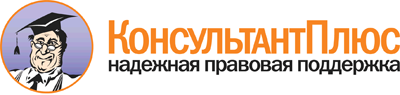 Постановление Правительства РФ от 17.11.2010 N 927
(ред. от 25.03.2013)
"Об отдельных вопросах осуществления опеки и попечительства в отношении совершеннолетних недееспособных или не полностью дееспособных граждан"
(вместе с "Правилами подбора, учета и подготовки граждан, выразивших желание стать опекунами или попечителями совершеннолетних недееспособных или не полностью дееспособных граждан", "Правилами осуществления отдельных полномочий органов опеки и попечительства в отношении совершеннолетних недееспосДокумент предоставлен КонсультантПлюс

www.consultant.ru

Дата сохранения: 17.10.2014N п/пВид и наименование имуществаОснование приобретения <*>Место нахождения (адрес)Площадь (кв. метров)Сведения о государственной регистрации прав на имущество1234561.Земельные участки <**>:1.1)1.2)1.3)2.Жилые дома:2.1)2.2)2.3)3.Квартиры:3.1)3.2)3.3)4.Дачи:4.1)4.2)4.3)5.Гаражи:5.1)5.2)5.3)6.Иное недвижимое имущество:6.1)6.2)6.3)N п/пВид и марка транспортного средстваОснование приобретения <*>Место регистрации12341.Автомобили легковые:1.1)1.2)2.Иные транспортные средства:2.1)2.2)2.3)N п/пНаименование и адрес кредитной организацииВид и валюта счета <*>Дата открытия счетаНомер счетаОстаток на счете <**> (тыс. рублей)Процентная ставка по вкладам1234567N п/пНаименование и организационно-правовая форма организации <*>Место нахождения организации (адрес)Уставный капитал <**> (тыс. рублей)Доля участия (процентов)Наименование и дата документа - основания долевого участия <***>123456N п/пВид ценной бумаги <*>Юридическое лицо, выпустившее ценную бумагуНоминальная стоимость ценной бумаги (тыс. рублей)Количество (штук)Общая стоимость <**> (тыс. рублей)123456N п/пВид имуществаИзменение состава имущества <*>Примечание <**>1234N п/пВид доходаВеличина дохода по месяцам года (тыс. рублей)Величина дохода по месяцам года (тыс. рублей)Величина дохода по месяцам года (тыс. рублей)Величина дохода по месяцам года (тыс. рублей)Величина дохода по месяцам года (тыс. рублей)Величина дохода по месяцам года (тыс. рублей)Величина дохода по месяцам года (тыс. рублей)Величина дохода по месяцам года (тыс. рублей)Величина дохода по месяцам года (тыс. рублей)Величина дохода по месяцам года (тыс. рублей)Величина дохода по месяцам года (тыс. рублей)Величина дохода по месяцам года (тыс. рублей)123333333333331234567891011121.Алименты2.Пенсия3.Пособия и иные социальные выплаты4.Компенсационные выплаты и дополнительное ежемесячное материальное обеспечение5.Единовременные страховые выплаты, производимые в возмещение ущерба, причиненного жизни и здоровью совершеннолетнего недееспособного гражданина, его личному имуществу6.Наследуемые совершеннолетним недееспособным гражданином и подаренные ему денежные средства7.Иные доходы (указать вид дохода):7.1)7.2)7.3)8.ИтогоN п/пНаименование имуществаМесто нахождения (адрес)Величина дохода (тыс. рублей)Наименование, номер и дата акта об изменении имущественного состояния <*>Наименование и адрес кредитной организации, расчетный счет <**>1234561.Доход от реализации и сдачи в аренду (наем) недвижимого имущества (земельных участков, домов, квартир, дач, гаражей), транспортных и иных механических средств2.Доход от вкладов в банках и иных кредитных организациях3.Доход от ценных бумаг и долей участия в коммерческих организациях4.Иные доходы (указать вид дохода):4.1)4.2)4.3)5.ИтогоN п/пВид расходовСумма расходов за отчетный период (тыс. рублей) <*>1231.Покупка продуктов питания за отчетный период2.Приобретение одежды, обуви3.Приобретение гигиенических средств, предметов первой необходимости4.Покупка лекарственных средств, средств ухода5.Оплата услуг жилищно-коммунального хозяйства - всего за отчетный период6.Оплата лечения совершеннолетнего недееспособного гражданина в медицинских организациях:6.1)6.2)7.Оплата бытовых услуг (ремонт одежды, обуви, сложной бытовой техники)8.Приобретение товаров длительного пользования:8.1)8.2)8.3)9.Ремонт жилого помещения совершеннолетнего недееспособного гражданина:9.1)9.2)9.3)9.4)10.Прочие расходы:10.1)10.2)10.3)10.4)10.5)10.6)11.ИтогоN п/пВид налогаДата уплатыНаименование, номер и дата платежного документа1234N п/пВид и наименование имуществаОснование приобретения <*>Место нахождения (адрес)Площадь (кв. метров)Сведения о государственной регистрации прав на имущество1234561.Земельные участки <**>:1.1)1.2)1.3)2.Жилые дома:2.1)2.2)2.3)3.Квартиры:3.1)3.2)3.3)4.Дачи:4.1)4.2)4.3)5.Гаражи:5.1)5.2)5.3)6.Иное недвижимое имущество:6.1)6.2)6.3)N п/пВид и марка транспортного средстваОснование приобретения <*>Место регистрации12341.Автомобили легковые:1.1)1.2)2.Иные транспортные средства:2.1)2.2)2.3)N п/пНаименование и адрес кредитной организацииВид и валюта счета <*>Дата открытия счетаНомер счетаОстаток на счете <**> (тыс. рублей)Процентная ставка по вкладам1234567N п/пНаименование и организационно-правовая форма организации <*>Место нахождения организации (адрес)Уставный капитал <**> (тыс. рублей)Доля участия (процентов)Наименование и дата документа - основания долевого участия <***>123456N п/пВид ценной бумаги <*>Юридическое лицо, выпустившее ценную бумагуНоминальная стоимость ценной бумаги (тыс. рублей)Количество (штук)Общая стоимость <**> (тыс. рублей)123456N п/пВид имуществаИзменение состава имущества <*>Примечание <**>1234N п/пВид доходаВеличина дохода по месяцам года (тыс. рублей)Величина дохода по месяцам года (тыс. рублей)Величина дохода по месяцам года (тыс. рублей)Величина дохода по месяцам года (тыс. рублей)Величина дохода по месяцам года (тыс. рублей)Величина дохода по месяцам года (тыс. рублей)Величина дохода по месяцам года (тыс. рублей)Величина дохода по месяцам года (тыс. рублей)Величина дохода по месяцам года (тыс. рублей)Величина дохода по месяцам года (тыс. рублей)Величина дохода по месяцам года (тыс. рублей)Величина дохода по месяцам года (тыс. рублей)123333333333331234567891011121.Алименты2.Пенсия3.Пособия и иные социальные выплаты4.Компенсационные выплаты и дополнительное ежемесячное материальное обеспечение5.Единовременные страховые выплаты, производимые в возмещение ущерба, причиненного жизни и здоровью совершеннолетнего не полностью дееспособного гражданина, его личному имуществу6.Наследуемые совершеннолетним не полностью дееспособным гражданином и подаренные ему денежные средства7.Иные доходы (указать вид дохода):7.1)7.2)7.3)8.ИтогоN п/пНаименование имуществаМесто нахождения (адрес)Величина дохода (тыс. рублей)Наименование, номер и дата акта об изменении имущественного состояния <*>Наименование и адрес кредитной организации, расчетный счет <**>1234561.Доход от реализации и сдачи в аренду (наем) недвижимого имущества (земельных участков, домов, квартир, дач, гаражей), транспортных и иных механических средств2.Доход от вкладов в банках и иных кредитных организациях3.Доход от ценных бумаг и долей участия в коммерческих организациях4.Иные доходы (указать вид дохода):4.1)4.2)4.3)5.ИтогоN п/пВид расходовСумма расходов за отчетный период (тыс. рублей) <*>1231.Покупка продуктов питания за отчетный период2.Приобретение одежды, обуви3.Приобретение гигиенических средств, предметов первой необходимости4.Покупка лекарственных средств, средств ухода5.Оплата услуг жилищно-коммунального хозяйства - всего за отчетный период6.Оплата лечения совершеннолетнего не полностью дееспособного гражданина в медицинских организациях:6.1)6.2)7.Оплата бытовых услуг (ремонт одежды, обуви, сложной бытовой техники)8.Приобретение товаров длительного пользования:8.1)8.2)8.3)9.Ремонт жилого помещения совершеннолетнего не полностью дееспособного гражданина:9.1)9.2)9.3)9.4)10.Прочие расходы:10.1)10.2)10.3)10.4)10.5)10.6)11.ИтогоN п/пВид налогаДата уплатыНаименование, номер и дата платежного документа1234